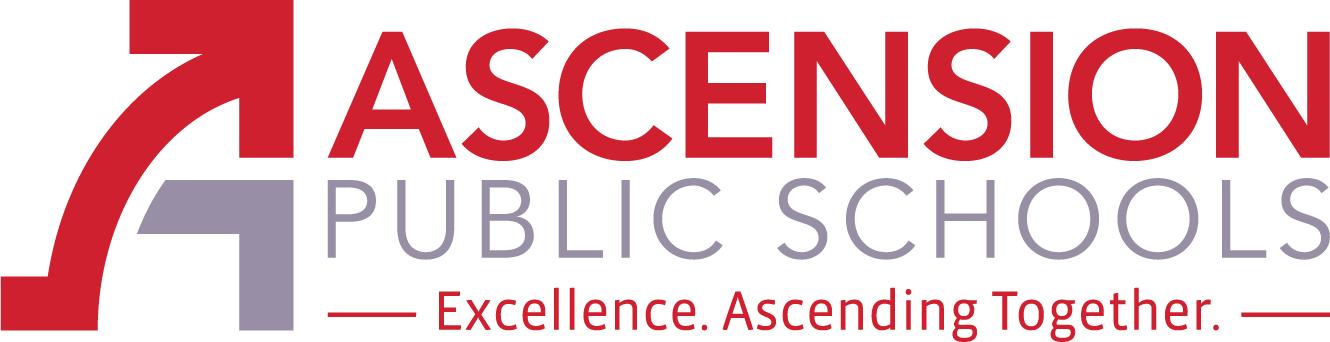 Ascension Special Education Advisory CouncilApril 29, 2021 at NOONJoin Zoom Meetinghttps://apsb.zoom.us/j/87517968342?pwd=MWR2S0RIWUZKalBFT0lGZktLODZNUT09Meeting ID: 875 1796 8342Passcode: 471739One tap mobile+13017158592,,87517968342#,,,,*471739# US (Washington DC)+13126266799,,87517968342#,,,,*471739# US (Chicago)LeBlanc Special Services, Third Floor611 N. Burnside AvenueGonzales, LA  70737(225) 391- 7270The Ascension Special Education Advisory Council (Ascension SEAC) is an opportunity for parents, district staff, and community stakeholders to provide advice and feedback regarding special education policies, procedures, and resources. The members of Ascension SEAC shall engage in outreach activities in the community to increase the level of knowledge, support, and collaboration in regard to special education. The council will consist of 4 members, 2 shall be parents of a child who receives special education services, one shall be an Ascension Parish Principal, Teacher or Paraprofessional, and one shall be a special education stakeholder.  Each member will be appointed for a one-year term (to continue through next school year 2020-2021) and will act as an advisory council to the superintendent and/or the school board. The Ascension SEAC will meet three times per school year.SEAC Members:  Danielle Louque (Pupil Appraisal Coordinator), Leslie Watts (Special Education Teacher), Crystal White (parent), Biyaka Williams (parent), and Lynn Hathaway (chairperson).  Call to Order Roll CallPublic comment proceduresReview & Approval of Minutes from April 30, 2020Review & Approval of Minutes from October 30-2020 (No Quorum)Review & Approval of Minutes from January 28, 2021 (No Quorum)OLD Business - Approved at last SEAC meeting with Quorum:Ad Hoc Committee on Behavior:  Crystal White & Danielle Louque committee membersTransition Focus - APS teaming with LRS and ARC to increase collaboration for our students; creation of parent resource videoNEW Business - SEAC applications for 2021-22 school year; deadline May 14, 2021Parent Agenda ItemStakeholder Agenda ItemDistrict Agenda Item - Introduction of Sara Recile & Wanda August - Parent Facilitators; Middle School Adaptive playgroundsClosing of Meeting  - Next APS SEAC Meetings:   August 27, 2021